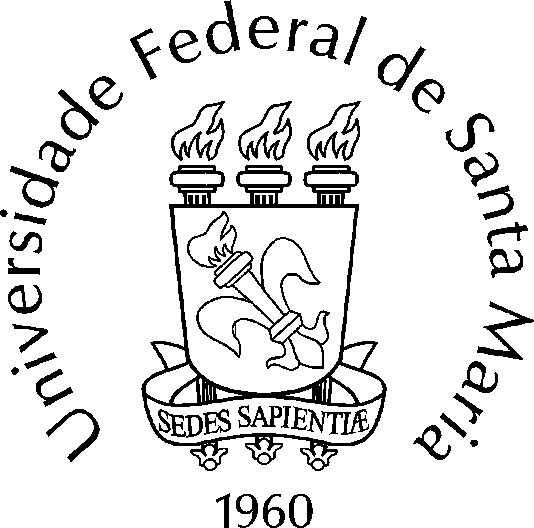 Ministério da Educação Universidade Federal de Santa MariaColégio Politécnico da Universidade Federal de Santa MariaRESULTADO DA SELEÇÃO DE BOLSISTA PARA PROJETO DE EXTENSÃO Nº 054843: “POLIFEIRA DO AGRICULTOR”Número de bolsas: 01Bolsa A: Bolsista para auxiliar a coordenação do projeto na administração da Polifeira, bem como no desenvolvimento de atividades relacionadas a temática ambiental.- FLÁVIA MAGRINI MORTARI-Suplente: GUSTAVO LEME DAMASCENAEm caso de vacância de bolsa ou de possibilidades de novas vagas os suplentes podem ser chamados.Santa Maria, 25 de outubro de 2021.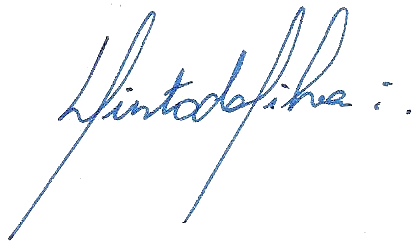 _________________________________________ Gustavo Pinto da Silva (UFSM - Politécnico)